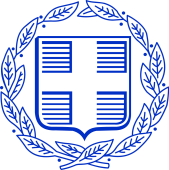               ΕΛΛΗΝΙΚΗ   ΔΗΜΟΚΡΑΤΙΑ               ΥΠΟΥΡΓΕΙΟ  ΠΑΙΔΕΙΑΣ ΚΑΙ ΘΡΗΣΚΕΥΜΑΤΩΝ
ΠΕΡΙΦ/ΚΗ Δ/ΝΣΗ Π/ΘΜΙΑΣ & Δ/ΘΜΙΑΣ ΕΚΠ/ΣΗΣ ΚΡΗΤΗΣ		       
 Δ/ΝΣΗ    ΔΕΥΤ/ΘΜΙΑΣ   ΕΚΠ/ΣΗΣ    Ν. ΗΡΑΚΛΕΙΟΥ                                     
          ΓΥΜΝΑΣΙΟ ΑΡΧΑΝΩΝ         
								Αρχάνες, 10/12/2019Aρ.Πρ.:  385Ταχ. Δ/νση:   Αρχάνες, Τ.Θ. 3Ταχ. Κωδ.:    70100Πληροφορίες :   Αργυρώ Μπρουχούτα		ΠΡΟΣ: ΤΑΞΙΔΙΩΤΙΚΑ ΓΡΑΦΕΙΑ(Δια της  Δ.Δ.Ε. Ν. Ηρακλείου)Τηλέφωνο:        	2810 - 751808Fax :              	2810 - 751808E-mail:            	mail@gym-archan.ira.sch.grΘΕΜΑ: Πρόσκληση εκδήλωσης ενδιαφέροντος για εκπαιδευτικές επισκέψεις εκπαιδευτικών και μαθητών στις πόλεις Santiago de compostela της Ισπανίας και Klaipeda της Λιθουανίας, στα πλαίσια του προγράμματος Erasmus+ KA2 με τίτλο “Living with the climate change”.Η Διευθύντρια  του Γυμνασίου Αρχανών, σύμφωνα με την υπ’ αριθ. Υ.Α. 33120/ΓΔ4/28-02-2017 (ΦΕΚ 681/τ.Β΄/06.03.2017) του ΥΠ.Π.Ε.Θ για τις εκδρομές-μετακινήσεις μαθητών Δημοσίων και Ιδιωτικών σχολείων Δευτεροβάθμιας Εκπαίδευσης, προκηρύσσει την εκδήλωση ενδιαφέροντος από τα Ταξιδιωτικά Γραφεία για τη διοργάνωση των επισκέψεων:(Α) 4 μαθητών και 2 εκπαιδευτικών στην πόλη Santiago de compostela της ΙσπανίαςΠαρακαλούνται οι ενδιαφερόμενοι να καταθέσουν προσφορές για:Αναχώρηση αεροπορικώς από το Ηράκλειο την Κυριακή 22/03/2020 με άφιξη την ίδια μέρα στη Santiago de compostela Επιστροφή αεροπορικώς το Σάββατο 28/03/2020 από το Santiago de compostela στο Ηράκλειο.(B) 4 μαθητών και 2 ή 3 εκπαιδευτικών στο Βίλνιους της ΛιθουανίαςΠαρακαλούνται οι ενδιαφερόμενοι να καταθέσουν προσφορές για:Αναχώρηση αεροπορικώς από το Ηράκλειο την Κυριακή 19/04/2020 με άφιξη την ίδια μέρα στο Vilnius.Επιστροφή αεροπορικώς το Σάββατο 25/04/2020 από το Vilnius στο Ηράκλειο. Η αναχώρηση από το Βίλνιους δεν μπορεί να είναι νωρίς το πρωί. Για τις παραπάνω υπηρεσίες, ζητείται η τελική συνολική τιμή (με ΦΠΑ), αλλά και η επιβάρυνση ανά συμμετέχοντα χωριστά. Παρακαλούμε να μας αποστείλετε ξεχωριστά τιμή με:Α.  βαλίτσα και χειραποσκευή και Β. χειραποσκευή χωρίς βαλίτσα.Η προσφορά θα πρέπει να περιέχει και να εξασφαλίζει:Υποχρεωτική Ασφάλιση Ευθύνης Διοργανωτή, όπως ορίζει η κείμενη νομοθεσία, καθώς και πρόσθετη προαιρετική ασφάλιση για περίπτωση ατυχήματος ή ασθένειας.Ασφάλεια που να καλύπτει όλους τους συμμετέχοντες για: Αστική επαγγελματική ευθύνη, Ασφαλιστική κάλυψη σε περίπτωση ασθένειας ή ατυχήματος Επαναπατρισμού σωρού εξαιτίας θανάτου/βοήθεια. Την αποδοχή από το πρακτορείο ποινικής ρήτρας σε περίπτωση αθέτησης των όρων του συμβολαίου από τη μεριά του (εγγυητική επιστολή με ποσό που θα καθορίσει το σχολείο). Την αντιμετώπιση της περίπτωσης μη πραγματοποίησης της εκδρομής λόγω ανωτέρας βίας (καιρικές συνθήκες, εκλογές κ.α.).Επειδή πρόκειται για μετακίνηση στο πλαίσιο ευρωπαϊκού προγράμματος που υπόκειται σε έλεγχο, είναι απαραίτητη η έκδοση όλων των παραστατικών μετακίνησης για κάθε μετακινούμενο ατομικά. Με την προσφορά θα κατατεθεί οπωσδήποτε από το ταξιδιωτικό γραφείο:  επιβεβαίωση κρατήσεων  των αεροπορικών εισιτηρίων (πτήσεις-εταιρείες)υπεύθυνη δήλωση ότι διαθέτει το ειδικό σήμα λειτουργίας, το οποίο πρέπει να βρίσκεται σε ισχύ. CD με την προσφορά σε ηλεκτρονική μορφή (doc ή pdf),  για να είναι εύκολη η ανάρτησή της στο διαδίκτυο.Οι προσφορές των ενδιαφερομένων να είναι με σαφήνεια διατυπωμένες και  να αποσταλούν σε κλειστό φάκελο στο Γυμνάσιο μέχρι την Τετάρτη 18/12/2019,  στις 11.00. Καμία εκπρόθεσμη προσφορά δε θα γίνει δεκτή. Οι προσφορές θα ανοιχτούν από την αρμόδια επιτροπή την ίδια μέρα  και  ώρα  12.30μ.μ.  στο γραφείο της  Δ/ντριας.	Η Διευθύντρια	Μπρουχούτα Αργυρώ